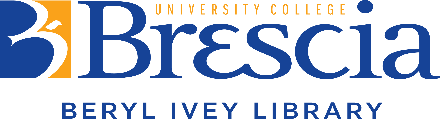 ASA Citation GuideThis is a basic guide to the ASA style of citation.  For more in-depth information, please see: American Sociological Association Style Guide (6th Ed). Call # for Brescia copy: HM569.A51 2019 (No Loan Reference).FormattingBegin your reference list on a new page headed References. Double space all entries; list alphabetically by first author’s surname.  Indent the second line of each reference.For all types of references, when there are only two authors or editors, there is no comma after the name of the first author or editor.If a work has three authors, cite all last names in the first citation in the text; thereafter use et al. in the citation. If a work has more than three authors, use et al. in the first citation and in all subsequent citations.Separate a series of references with semicolons (Green 1995; Mundi 1987; Smith and Wallop 1989).For in-text citations, the surname of the author and the year of publication are inserted in the text at the appropriate pointWalker (2000) compared reaction times...In a recent study of reaction times (Walker 2000)…As Myers (2000:5) aptly phrased it…Since “positive emotions are both at an end” (Myers 2000: 5).For a block quote (over 40 words), add the parenthetical citation after closing period.See the American Sociological Association Style Guide (5th Edition) for additional assistance with paraphrasing, titles, inserting tables, and all other formatting concernsReference List ExampleReferencesAmerican Sociological Association. 2006. “Status Committees.” Washington, DC: American Sociological Association. Retrieved July 11, 2010 (http://www.asanet.org/about/committees.cfm).Catalano, Shannon M. 2006. National Crime Victimization Survey: Criminal Victimization, 2005. Bureau of Justice Statistics: Bulletin. Washington DC: US Department of Justice. Retrieved July 10, 2010 (http://www.ojp.usdoj.gov/bjs/content/pub/pdf/cv05.pdf).Edelman, Peter, Harry J. Holzer, and Paul Offner. 2006. Reconnecting Disadvantaged Young Men. Washington, DC: Urban Institute Press.Fine, Gary Alan, and Kent Sandstrom. 1993. “Ideology in Action: A Pragmatic Approach to aContested Concept.” Sociological Theory 11(1):21-38.McDonnell, Mary Hunter, and Brayden G. King. 2010. “Keeping up Appearances: The Use ofCorporate Social Responsibility Initiatives to Palliate an Image Threat.” Presented at the Annual Meeting of the American Sociological Association, Atlanta, GA.BooksBooksBooksIn text citationReference ListSingle author(Author Date).Author, First Name. Date. Title of Work. Location: Publisher.Single author(Robinson 1992).Mason, Karen O. 1974. Women’s Labor Force Participation and Fertility. Research Triangle Park, NC: National Institutes of Health. Two authors(Author and Author Date).Author, First Name, and First Name Author. Date. Title of Work.  Location: Publisher.Two authors(Berlin and Sum 1988).Berlin, Gorden, and Andrew Sum. 1988. Toward a More Perfect Union: Basic Skills, Poor Families, and Our Economic Future. New York: Ford Foundation.Three or more authors(Author, Author, and Author Date).Four or more: (Author et al. Date).Author, First Name, First Name Author, and First Name Author. Date. Title of Work. Location: Publisher.Three or more authors(Edelman, Holzer, and Offner 1988).Edelman, Peter, Harry J. Holzer, and Paul Offner. 2006. Reconnecting Disadvantaged Young Men. Washington, DC: Urban Institute Press. Editor in place of author(Editor Date).Editor, First Name, ed. Date. Title of Work. Location: Publisher.Editor in place of author(Koshar 1990).Koshar, Rudy, ed. 1990. Splintered Classes. New York: Holmes and MeierAuthor(s) and Editor(s)(Author Date). Author, First Name. Date. Title of Work, edited by First Initial Editor. Location: Publisher.Author(s) and Editor(s)(Murdin 2010).Murdin, Lesley. 2010. Understanding Transference: The Power of Patterns in the Therapeutic Relationship, edited by A. Scott. New York, NY: Palgrave Macmillan.Group as author(Group Date).Group. Date. Title of Work. Location: Publisher.Group as author(American Sociological Association 2010).American Sociological Association. 2010. American Sociological Association Style Guide. 4th Ed. Washington, DC: American Sociological Association.Chapter in book(Chapter Author Date). Chapter Author, First Name. Date. “Title of Chapter.” Pp. xx-xx in Title of Book, edited by First Initial Editor. Location: Publisher.Chapter in book(Zatz and Krecker 2003).Zatz, Marjorie S., and Richard P. Krecker, Jr. 2003. “Anti-gang Initiatievs as Racialized Policy.” Pp. 173-96 in Crime Control and Social Justice: The Delicate Balance, edited by D. F. Hawkins, S. L. Myers, Jr., and R. N. Stone. Westport, CT: Greenwood Press. Electronic-only book(Author Date). Author, First Name. Date. Title of Work. Publisher. Retrieved date (URL).Electronic-only book(Young 1989). Young, T. R. 1989. Crime and Social Justice: Theory and Policy for the 21st Century. Red Feather Institute. Retrieved June 22, 2010 (http://uwacadweb.uwyo.edu/RED_FEATHER/crime/001contents. html).Electronic version of print book	(Author Date). Author, First Name. Date. Title of Work. Location: Publisher. Retrieved date (URL). Electronic version of print book	(Winant 1994).Winant, Howard. 1994. Racial Conditions: Politics, Theory, Comparisons. Minneapolis: University of Minnesota Press. Retrieved June 4, 2010 (http://site.ebrary.com/lib/ethnicgendetitles/docDetail.action?docID=10151087.Multiple Editions(Author Date). Author, First Name, and First Name Author. Date. Title of Work. # ed.  Location: Publisher.Multiple Editions(McCullagh and Needler 1989).McCullagh, Peter, and John A. Needler. 1989. Generalized Linear Models. 2nd ed. London, England: Chapman and Hall. Multiple Volumes(Author Date).Author, First Name. Date. Title of Work. Vol. #, Title of Publication. Location: Publisher. Multiple VolumesGurr, Ted Robert, ed. 1989. Violence in America. Vol. 1, The History of Crime. Newbury Park, CA: Sage Publications. Dictionary or Encyclopedia – Online version(Author Date).Well-known reference books are normally cited in notes and do not need an accompanying bibliographic entry. Author, First Name. “Title of entry.” In Title of Work. Publisher, date. Accessed date. DOI/URL.Dictionary or Encyclopedia – Online version(Baldwin and Wilson 2004).Baldwin, Olive, and Thelma Wilson. “Ann Catley (1745-1789).” In Oxford Dictionary of National Biography. Oxford University Press, 2004 -. Accessed October 8, 2009. doi:10.1093/ref:odnb/4895. Further in-text examples in ASA Guide Section 4.3Further in-text examples in ASA Guide Section 4.3Further Reference List examples for Books in ASA Guide Appendix.Journal Articles and Other PeriodicalsJournal Articles and Other PeriodicalsJournal Articles and Other PeriodicalsIn text citationReference ListSingle author(Author Date).Author, First Name. Date. “Title of Article.” Title of Periodical Volume(Issue):pp-pp. Single author(Gans 2005).Gans, Herbert J. 2005. “Race as Class.” Contexts 4(4):17-21.Two authors (Author and Author Date).Author, First Name, and First Name Author. Date. “Title of Article.” Title of Periodical Volume(Issue):pp-pp.Two authors (Fine and Sandstrom 1993).Fine, Gary Alan, and Kent Sandstrom. 1993. “Ideology in Action: A Pragmatic Approach to a Contested Concept.” Sociological Theory 11(1):21-38. Three or more authors(Author, Author, and Author Date).Four or more: (Author et al. Date).Author, First Name, First Name Author, and First Name Author. Date. “Title of Article.” Title of Periodical Volume(Issue):pp-pp.Three or more authors(Sampson, Morenoff, and Earls 1999).Sampson, Robert J., Jeffrey D. Morenoff, and Felton Earls. 1999. “Beyond Social Captial: Spatial Dynamics of Collective Efficacy for Children.” American Sociological Review 64(5):633-60.Electronic Journal article – DOI (Author, Author, and Author Date).Author, First Name, First Name Author, and First Name Author. Date. “Title of Article.” Title of Periodical Volume(Issue): pp-pp. https://doi.org/XX.XXXX/XXXXXXXXXXXXXXXX.Electronic Journal article – DOI (Persell, Pfeiffer, and Syed 2008). Persell, Caroline, Kathryn M. Pfeiffer, and Ali Syed. 2008. “How Sociological Leaders Teach: Some Key Principles.” Teaching Sociology 36(2):108-24. https://doi.org/10.1177/0092055X803600202.Electronic Journal article – online only(Author and Author Date).Author, First Name, and First Name Author. Date. “Title of Article.” Title of Periodical Volume(Issue). Retrieved date. (URL).Electronic Journal article – online only(Schafer and Ramsey 2003). Schafer, Daniel W., and Fred L. Ramsey. 2003. “Teaching the Craft of Data Analysis.” Journal of Statistics Education 11(1). Retrieved July 10, 2010 (http://www.amstat.org/publications/jse/v11n1/            schafer.html). Magazine article - print(Author, Date).Author, First Name. Year. “Title of Article.” Title of Magazine, Month Day, pp. xx-xx. Magazine article - print(Anderson, 1993).Anderson, Elijah. 1993. “The Code of the Streets.” Atlantic Monthly, May 20, pp. 81-94. Newspaper/Magazine article - online(Author Date).Author, First Name. Year. “Title of Article.” Title of Newspaper, Date of article. Retrieved date (URL).Newspaper/Magazine article - online(Sampson 2006)Sampson, Robert J. 2006. “Open Doors Don’t Invite Criminals.” New York Times, March 11. Retrieved July 10, 2010 (http://www.nytimes.com/            2006/03/11/opinion/11sampson.html).Further in-text examples in ASA Guide Section 4.3Further in-text examples in ASA Guide Section 4.3Further Reference List examples for journals and other periodicals in ASA Guide Appendix.Informally Published Material – Reports, Theses, etc.Informally Published Material – Reports, Theses, etc.Informally Published Material – Reports, Theses, etc.In text citationReference ListReport – with Author - online version(Author Date).Author, First Name. Date. Title of Work. Title of Report. Location: Publisher. Retrieved date (URL).Report – with Author - online version(Catalano 2006).Catalano, Shannon M. 2006. National Crime Victimization Survey: Criminal Victimization, 2005. Bureau of Justice Statistics: Bulletin. Washington DC: US Department of Justice. Retrieved July 10, 2010 (http://www.ojp.usdoj.gov/bjs/content/pub/pdf/          cv05.pdf).Conference paper/presentation(Presenter Year).Presenter, First Name. Year. “Title of Presentation.” Presented at Name of Conference, Place of Conference. Conference paper/presentation(McDonnell & King Forthcoming).McDonnell, Mary Hunter, and Brayden G. King. 2010. “Keeping up Appearances: The Use of Corporate Social Responsibility Initiatives to Palliate an Image Threat.” Presented at the Annual Meeting of the American Sociological Association, Atlanta, GA. Dissertation or Thesis – from database(Author Date). Author, First Name. Date. “Title of Dissertation or Thesis.” PhD dissertation or Master’s thesis. Department, University. Retrieved from Name of Database, Accession or Order No.Dissertation or Thesis – from database(McNiel, 2006).Kirk, David S. 2006. “Unraveling the Neighborhood and School Effects of Youth Behavior.” PhD dissertation, Department of Sociology, University of Chicago. Retreived from ProQuest Dissertations & Theses Database, 1158524191.Course Lectures or Lecture Notes(Professor Date).Professor, First Name. “Title of Lecture.” Class Lecture/Lecture Notes, Institution, Location, Date.Course Lectures or Lecture Notes(Woodworth, 2006).Shetler, Jan Bender. “Tanzania.” Class Lecture, Goshen College, Goshen, IN, January 23, 2000. Powerpoint Presentation(Author Date).Author, First Name. Date. “Title of Presentation.” Presented at Event, Month, Day, Location. Retrieved date (URL). Powerpoint Presentation(Cheng 2008).Cheng, Yin Cheong. 2008. “Reform Syndrome and Educational Research in the Asia-Pacific Region.” Presented at the Annual Meeting of the American Educational Research Association, March 28, New York City. Retrieved June 5, 2010 (http://www.wearonline.org/).Personal interviewsIntroduce in textUnpublished interviews are best cited in text or in notes.Personal interviewsIn a personal interview, Macmillan said...1Andrew Macmillan (principal adviser, Investment Center Division, FAO), in discussion with the author, September 1998. Further in-text examples in ASA Guide Section 4.3Further in-text examples in ASA Guide Section 4.3Further Reference List examples for Reports, Theses, and Papers in ASA Guide, Appendix.Webpages and WebsitesWebpages and WebsitesWebpages and WebsitesIn text citationReference ListWeb page/ Section of website(Organization/Author Date).Organization/Author. Date. “Title of Webpage.” Location: Organization. Retrieved date (URL).Web page/ Section of website(ASA 2006).American Sociological Association. 2006. “Status Committees.” Washington, DC: American Sociological Association. Retrieved July 11, 2010 (http://www.asanet.org/about/committees.cfm).Website – location unknown(Organization Date).Organization/Author. Date. “Title of Website.” Retrieved date (URL).Website – location unknown(IBM 2009).IBM. 2009. “2009 Annual Report.” Retrieved July 12, 2010 (http://             www.ibm.com/annualreport/2009/2009_ibm_annual.pdf).Website – no author(“First Few Words of Title,” Date).Title of web page. (Date). Retrieved from URL.Website – no author(“News Nine,” 2001).News Nine. (2001). Retrieved from http://news.ninemsn.com.au/ health/story_13178.aspEmailIntroduce in text.Personal communications are not included in the reference list. They should be referenced in a footnote or endnote.EmailIn an e-mail message to the author, Jones indicated that he was leaving the university.1John Jones, e-mail message to author, May 23, 1999.Blog post or comment(Author Date).Author, First Name. Date. “Post Title.” Organization (if applicable). Blog Title Blogs. Retrieved date (URL).Blog post or comment(Harrington 2010).Harrington, Brooke. 2010. “Economic Sociology.” American Sociological Association. Contexts Blogs. Retrieved July 12, 2010 (http://contexts.org/economicsociology/).Social media1 Footnote.When referring to a particular social media (e.g. Facebook, Twitter) posting within the text, it should be accompanied by a note rather than included in the reference list.Social media1 American Sociological Association’s Facebook page, accessed June 6, 2014, https://www.facebook.com/AmericanSociologicalAssociation/posts/10154176262000165.1 American Sociological Association’s Facebook page, accessed June 6, 2014, https://www.facebook.com/AmericanSociologicalAssociation/posts/10154176262000165.Further in-text examples in ASA Guide Section 5.3Further in-text examples in ASA Guide Section 5.3Further Reference List examples available throughout ASA Guide Section 5.3 and Appendix.Government DocumentsGovernment DocumentsGovernment DocumentsIn text citationReference ListGovernment report –  print version(Author and Author Date).Author, First Name, and First Name Author. Date. Title of Work. Title of Publication. Publication Number. Location: Publisher. Government report –  print version(Bonczar and Allen 1997). Bonczar, Thomas P., and Allen J. Beck. 1997. Lifetime Likelihood of Going to State or Federal Prison. Bureau of Justice Statistics Special Report. NCJ 160092. Washington, DC: U. S. Department of Justice. Government report – author unknown – also online(Organization Date).Organization. Date. Title of Work. Location: Publisher. (Also available at URL).Government report – author unknown – also online(FBI 2004).U. S. Department of Justice. Federal Bureau of Investigation. 2004. Crime in the United States, 2003: Uniform Crime Reports. Washington, DC: Government Printing Office. (Also available at http://www.fbi.gov/ucr/ucr.htm.).Further in-text and Reference List examples available in ASA Guide Section 4.3, 5.3, and Appendix. The rules are adapted from The Chicago Manual of Style and The Bluebook: A Uniform System of Citation, 17th ed. (2000).  Further in-text and Reference List examples available in ASA Guide Section 4.3, 5.3, and Appendix. The rules are adapted from The Chicago Manual of Style and The Bluebook: A Uniform System of Citation, 17th ed. (2000).  Further in-text and Reference List examples available in ASA Guide Section 4.3, 5.3, and Appendix. The rules are adapted from The Chicago Manual of Style and The Bluebook: A Uniform System of Citation, 17th ed. (2000).  MediaMediaMediaIn text citationReference ListDVD - online(Author Date).Author/Editor/Producer, First Name. Date. Title of Work. Edition (if applicable). Medium. Location: Publisher. DVD - online(Papademas 2002).Papademas, Dianne, ed. 2002. Visual Sociology: Teaching with Film/Video, Photography, and Visual Media. 5th ed. VHS. Washington, DC: American Sociolgoical Association. Video from website(Organization Date).Creator or Organization. Date. “Title of Video.” Month, Day, Year (if applicable). Website. Retrieved date (URL). Video from website(PBS 2004). JackDanyells. 2007. “The Youtube Guided Tour.” YouTube website. Retrieved July 21, 2017 (http://www.youtube.com/watch?v=dcZ-baZtC34). Photograph - online(Organization Date).Organization. Date. “Title of Photograph.” Image (Type). Webpage Title. Retrieved date (URL). Photograph - online(Library of Congress 2007).Library of Congress. 2007. “Addams, Jane. Photograph.” Image (TIFF). Famous People: Selected Portraits from the Collections of the Library of Congress. Retrieved July 12, 2010 (http://lcweb2.loc.gov/master/pnp/cph/3a1000/3a13000/           3a13000/3a13016u.tif).Further in-text and Reference List examples available in ASA Guide Section 5.3 and Appendix. For general guidelines for citations and references for other types of audiovisual media, see the Chicago Manual of Style. Further in-text and Reference List examples available in ASA Guide Section 5.3 and Appendix. For general guidelines for citations and references for other types of audiovisual media, see the Chicago Manual of Style. Further in-text and Reference List examples available in ASA Guide Section 5.3 and Appendix. For general guidelines for citations and references for other types of audiovisual media, see the Chicago Manual of Style. Additional rulesAdditional rulesAdditional rulesIn text citationReference ListExact quotes(Author Date:p.#).Use citation format appropriate to work. Example below is a book.Exact quotes(Shimamura, 1984:10).Shimamura, Isao. 1984. Electron-Molecule Collisions. New York: Plenum Press.Secondary citationsCiting a source from a secondary source is generally discouraged, since authors are expected to have examined the works they cite.  See library staff for assistance in locating original works. If an original source is unavailable, however, both the original and secondary source must be listed. The example below is a journal cited in a book.Citing a source from a secondary source is generally discouraged, since authors are expected to have examined the works they cite.  See library staff for assistance in locating original works. If an original source is unavailable, however, both the original and secondary source must be listed. The example below is a journal cited in a book.Secondary citations(Original Author Date).Author, Original. “Title of Work.” I, Volume, Issue (Date): page range. Quoted in Secondary Author. Title of Work. Location: Publisher, Date. Secondary citations(Zukofsky 1931).Zukofsky, Louis. “Sincerity and Objectification.” Poetry 37 (1931):265-81. Quoted in Bonnie Costello. Marianne Moore: Imaginary Possessions. Cambridge, MA: Harvard University Press, 1981. No date(Author n.d.).Use citation format appropriate to work.Example below is a website.No date(Smith n.d.). Smith, Jane. N.d. “GVU’s 10th WWW User Survey.”  Retrieved July 10, 2010 (http://www.gvu.gatech.edu/user_surveys/survey-1998-10/).